Drongan Primary School 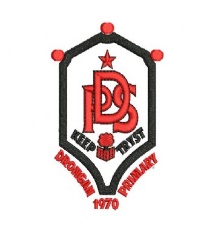 Outdoor Learning CommitteeAction Plan 2021-22Aim / Desired OutcomeWhat actions are required to achieve the aim / desired outcome? Who is responsible for each action?When do we want each action to be achieved? Fix and update bug hotel.Put up bird houses.Investigate the bug hotel to check what needs fixed or updated. Create a list of materials needed and work with janitor to fix/update.Investigate and mark places within the school grounds for bird houses. Put up bird houses.OLC P4-7 bug hotelOLC Mr Kelly (janitor)February ‘22Whole school greenery(split into year groups)Find a place in the upper playground that is suitable for planting and big enough for 7 pallets. Section/mark off the area. Order/source 7 pallets and place into the area and label for P1-7. Set up with mesh and soil. Labels to be done as design competition. Each class to have responsibility of planning, planting and maintaining their area. Discuss with SLT about gating off area.OLCMr McFadzean (SLT)Mr Kelly (janitor)Whole schoolApril ‘22Make our school grounds look better and more appealingMrs Bradley to email to find out about progress with outdoor markingsBrainstorm ideas and materials to help improve our outdoor area.Tidy up the front entrance of the school. Each class will have an afternoon to participate.OLCMrs Bradley (SLT)Mr McFadzean (SLT)Whole schoolMay ‘22